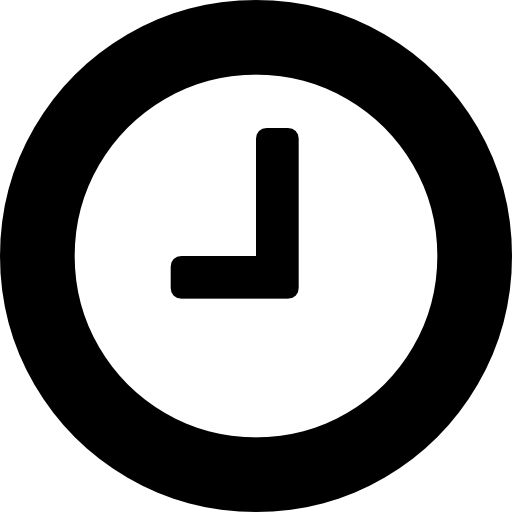 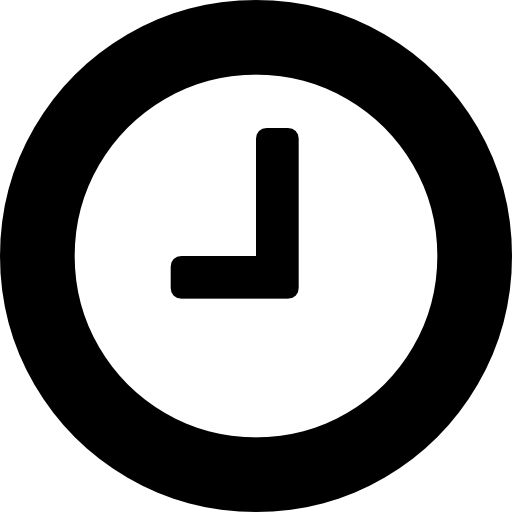 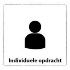 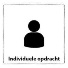 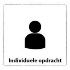 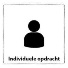 InleidingHet bedrijf Hartig is een voedselverwerkingsbedrijf dat maaltijden maakt. Je werkt bij Hartig en helpt mee bij het ontwikkelen van een hutspot. Je wordt ook beoordeeld op de manier waarop je werkt. Lees hiervoor het beoordelingsformulier goed door.  De leerlingen die tegenover jullie in de keuken werken zullen jullie beoordelen.Zorg dat je het beoordelingsformulier doorleest. Je weet dan precies waarop je wordt beoordeelt. Leg alles klaar op een handige plek in je keuken. Zo kan je direct beoordelen door het formulier in te vullenBenodigdheden:pen en beoordelingsformulierpankoekenpanstamperdunschilleraardappelschilmesje Ingrediënten:water300 gram aardappel150 gram wortel100 gram ui50 gram spekblokjesscheut halfvolle melkklontje boterpeper en zoutBereid de hutspot:Schil de aardappels en de wortelen en was ze schoon.Snijdt de aardappelen in gelijke stukken en leg deze op de bodem van de pan.Snijdt de wortelen in gelijke stukken en leg deze op de aardappelen in de pan.Je kunt hutspot maken met de ui door de aardappel en wortelen(keuze A), of je kunt de uitjes apart bakken; je fruit de uitjes dan samen met de spekjes(keuze B).Keuze A: Schil de ui en snipper de ui in grove stukken. Leg de ui op de wortelen in de pan.Vul de pan met ongeveer 3 tot 4 cm water.Doe een mespunt zout op de groente.Kook de aardappelen, wortel en ui in ongeveer 20 minuten gaar.Bak de spekjes op een laag vuur zachtjes goud bruin. Je kunt een beetje olie of boter in de pan doen, maar het kan ook in het vet van de spekjes gebakken worden.Ga verder met het recept bij punt 5.Keuze B:		Voeg water toe aan de aardappelen en wortelen.Kook de aardappelen en wortelen in ongeveer 20 minuten gaar. Schil de ui en snijdt de ui in gelijke stukjes.Doe een beetje olie of boter in de pan en bak de spekjes  zachtjes goudbruin.Voeg de uitjes toe en bak deze ook goudbruin.Ga verder met het recept bij punt 5.Is de groente gaar? Giet dan het water af.Stamp de groente met de stamper. Er mogen best nog wat stukjes inzitten.Voeg de spekjes of de spekjes en ui toe aan de gestampte groente.Roer het klontje boter en het scheutje melk door het groente mengsel.Breng de hutspot op smaak met een beetje peper. Misschien een beetje zout, maar denk aan de smaak van de spekjes! Die zorgen ook voor een zoute smaak in je gerecht.Je hutspot / stamppot peen en ui is klaar!Eet smakelijk!Opdracht 1Een eenvoudige hutspot is een gerecht dat heel geschikt is voor peuters. Stel je voor dat jij moet beoordelen of Luuk voldoende voedingsmiddelen binnen krijgt.Hiervoor heb je nodig het recept van een peutermaaltijd (zie bijlage 1: Peutermenu: recept hutspot - perenmoes) en het dagmenu van Luuk(zie hieronder). Ga uit van: 1 g = 1 ml.Voldoen de voedingsmiddelen uit het dagmenu van Luuk aan de gemiddelde aanbevolen dagelijkse hoeveelheden voor peuters?Gebruik de tabel op pagina 4. Omcirkel per voedingsmiddel het antwoord.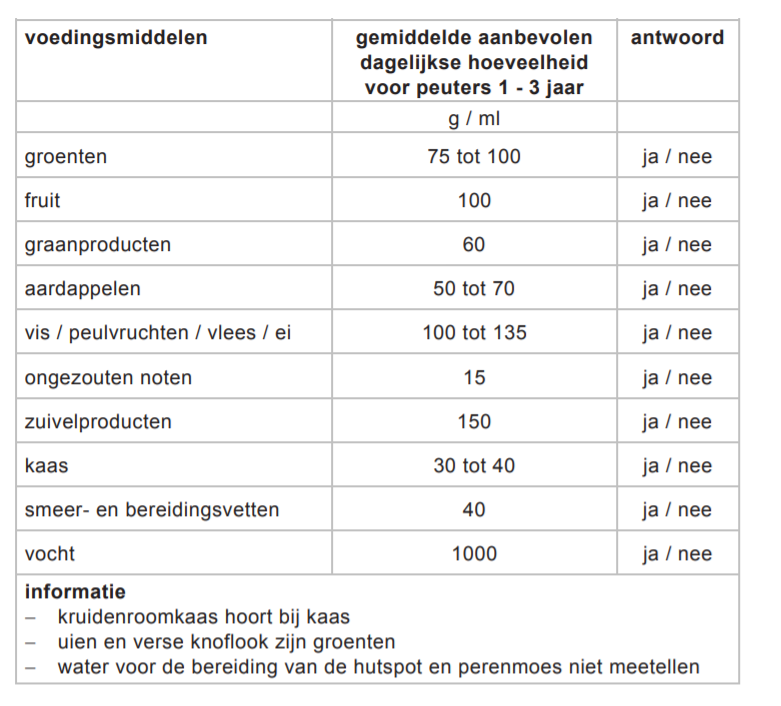 Bijlage 1 Peutermenu: recept Hutspot – perenmoes grondstoffen voor de hutspot: water 60 g schoongemaakte winterwortel 50 g geschilde aardappel 25 g kipfilet 20 g ui 10 g kruidenroomkaas 5 ml halfvolle melk 3 ml zonnebloemolie 2 g verse knoflook extra nodig: stoommandje rond bakje met deksel (inhoud 250 ml) bereid de hutspot: Snijd de wortel in dunne plakjes en snijd de aardappel in blokjes. Snipper de ui en snijd de knoflook in plakjes. Kook de kipfilet in een apart pannetje met water. Giet 100 ml water in een pan en zet het stoommandje in de pan. Stoom de aardappel, wortel, ui en knoflook. Snijd de kipfilet fijn. Breng alle grondstoffen over in een mengkom. Voeg de overige grondstoffen toe en prak met een vork tot een gelijkmatige massa. Houd een eetlepel hutspot apart voor de organoleptische keuring. Vul het bakje af met de hutspot. Codeer en bewaar het bakje met hutspot op de juiste wijze.  grondstoffen perenmoes: water 150 g peer met schil extra nodig: rond bakje met deksel (inhoud 125 ml) bereid de perenmoes: Snijd de peer in stukjes. Kook de perenstukjes met het deksel op de pan in 100 ml water tot een moes. Zeef de moes door een passe-vite. Vul het bakje af met 100 gram perenmoes. Codeer en bewaar het bakje met perenmoes op de juiste wijze.Bijlage 2: BeoordelingsformulierZet een vinkje wanneer de leerling het goed doet; zet een streepje wanneer je het onvoldoende vindt. Tel het aantal streepjes en geef punten.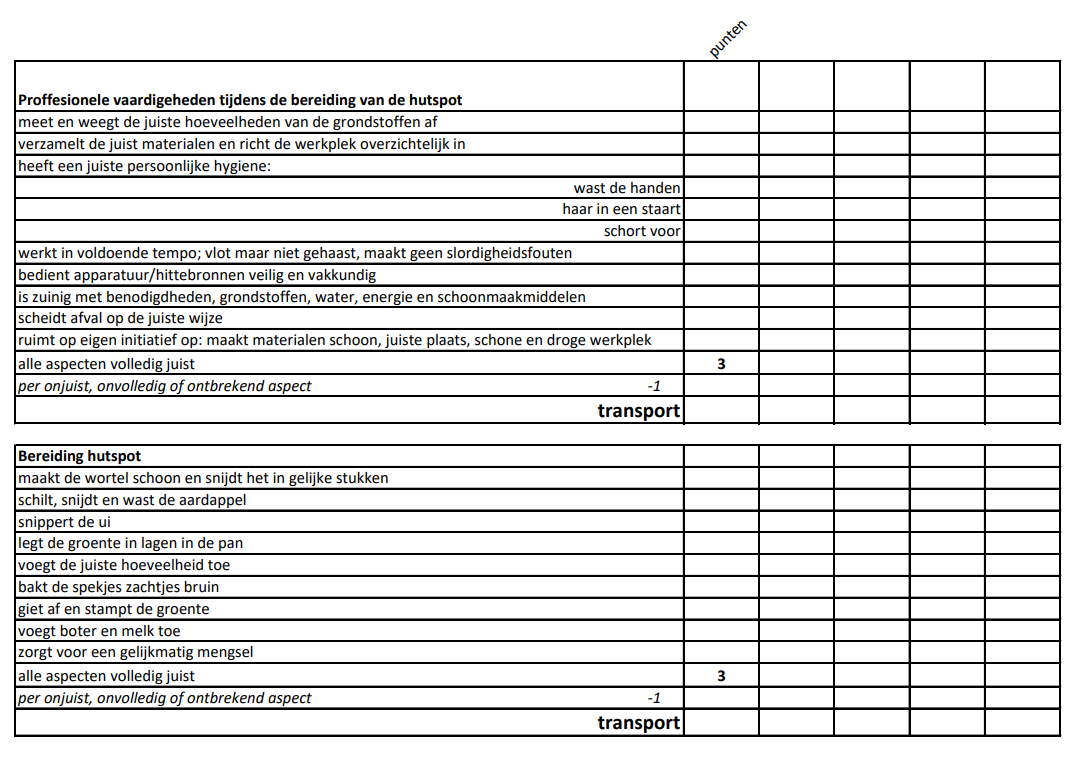 Dit heb je nodig:een receptingrediëntenmateriaal om te kunnen kokenDit leer je:hutspot bereideneen dagmenu voor een peuter beoordelenhoe er wordt beoordeelt bij een kook examenDit ga je doen: (aan de slag)Dit onderdeel bestaat uit 3 onderdelenhutspot bereideneen dagmenu beoordelenje gaat iemand tegenover je in de keuken beoordelenDit ga je doen: (aan de slag)Dit onderdeel bestaat uit 3 onderdelenhutspot bereideneen dagmenu beoordelenje gaat iemand tegenover je in de keuken beoordelenDit ga je doen: (aan de slag)Dit onderdeel bestaat uit 3 onderdelenhutspot bereideneen dagmenu beoordelenje gaat iemand tegenover je in de keuken beoordelenDit lever je in:Aan het eind van de les heb jij samen met je maatje een volledige maaltijd bereid en deze opdracht ingevuld.Dit lever je in:Aan het eind van de les heb jij samen met je maatje een volledige maaltijd bereid en deze opdracht ingevuld.Dit lever je in:Aan het eind van de les heb jij samen met je maatje een volledige maaltijd bereid en deze opdracht ingevuld.Dagmenu Luuk (2 jaar)Dagmenu Luuk (2 jaar)ontbijt1 volkorenbeschuit (25 g) met boter (10 g) en jonge kaas (20 g)halve appel (50 g)beker water (200 ml)lunch1 snee brood (35 g) met boter (10 g) en een gekookt ei (50 g)schaaltje vanilleyoghurt (75 g)beker thee (200 ml)tussendoor2 opgerolde plakjes kipfilet (15 g per stuk)bakje kwark (75 g)beker thee (200 ml)avondetenpeutermaaltijd: zelfbereide hutspot met perenmoesbeker water (200 ml)